Wyatt’s Guitar Practice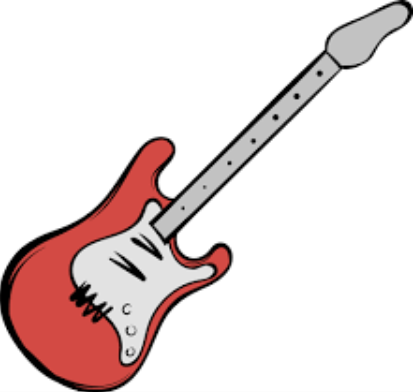 TABTABTABTAB